An Interactive Drama Toolkit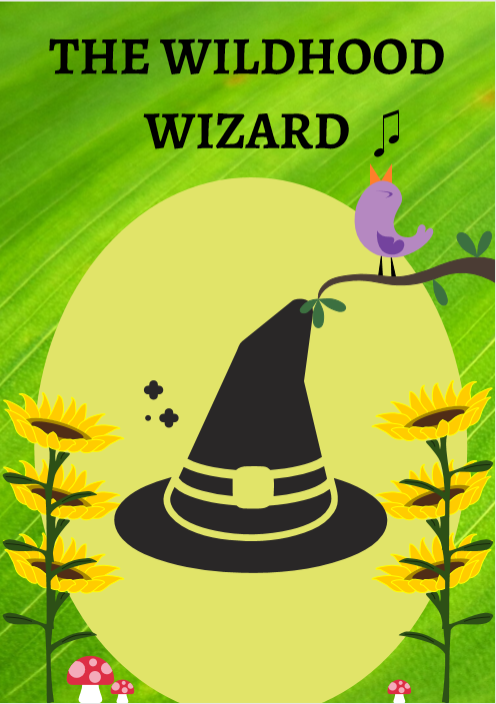 Heather Kate Molloy for PamisThe ScenesScene OneYou’re a Wizard’s Apprentice nowScene TwoWizards and WandloreScene ThreeLooking into the magic mirrorScene Four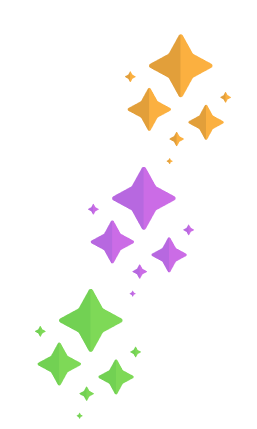 Potion PerfectionScene FiveSpellbindingScene SixBeating the dreaded slimeThe Warm-UpTo be completed at the start of every  new session or scene.Music: ‘Anywhere Is’ EnyaPicture: Slide 2 Tullibole Castle In a circle pass around items that you from home to Wildhood.
This can be whatever you have to hand (e.g. a cushion – spoon – soap – leaf – branch – Wizard’s hat)Once all the items have been passed around, finish by saying the lines;‘By Merlin’s hand,We’ll travel to the land,Where all is fair and good,Off to the wild wood of Wildhood.’The Cool DownTo be completed at the end of every session.Music: ‘Homeward Bound’ Simon and Garfunkel or a favourite song.Picture: Slide 3 – Any photograph taken of the home. Relax and listen to the song whilst looking at the image.SCENE ONE: The Wizard’s ApprenticeApproaching Tullibole CastleIn a circle, pass around the container with the leaves and stones and make the crunching sound, and pass around the pine to smell. This could be accompanied by movement across the room. The person who is to be the WIZARD’S APPRENTICE to knock 3 times on the door.GUARD:	Who goes there!The WIZARD’S APPRENTICE knocks 3 times again.GUARD:	Speak the password. Here is a clue, it is your favourite food.The Apprentice says the password and the door opens.In the chamberMake it as dark as possible. Using a torch shine a light onto Merlin’s letter. The Apprentice open’s the letter and hears the voice of MERLIN. MERLIN:	Welcome Apprentice. You have found your chamber and my letter. Your first task is simple. You MUST discover your Wizard’s name.The WIZARD’S APPRENTICE can either choose their own name or can use this chart to help them.INITIAL OF FIRST NAMEA MagicB WhimsicalC FantasticD SuperE CosmicF StarshineG WiseH MysticI RainbowJ SparklyK CleverL PowerfulM KindN DarkO CheekyP OldQ SecretiveR The GreatS SilverT Grey BeardU FlashV GentleW StrongX ImaginativeY  FlameZ MischievousINITIAL OF LAST NAMEA BroomhandleB CauldronC PotionD Owl WhispererE CloakF FrogG PotterH GandalfI GreenfingersJ JellyfishK Wand MakerL TransformerM StorytellerN TruthtellerO Phoenix FeatherP Unicorn TailQ FairywingR WindblowerS WarriorT HealerU ForagerV Dream WalkerW Snow CallerX Goblet FillerY Nature LoverZ Secret KeeperMERLIN:	Speak your name! WIZARD’S APPRENTICE: My name is ________________Everyone applauds.MERLIN: Now you must agree to the Wizard’s Promise. Repeat the following words 3 times each.PROMISEMAGICALWAYSWIZARD’S APPRENTICE says the words.Place the Wizard’s hat and cloak on the WIZARD’S APPRENTICE (Optional).Everyone Cheers.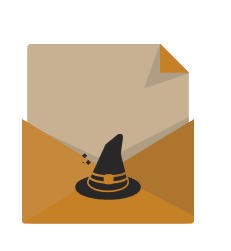 SCENE TWO: Wizards and Wandlore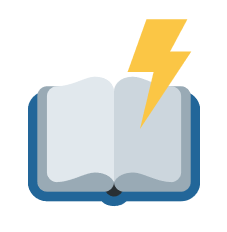 Getting to know  your wandMove the chairs into the shape of a circle with the backs into the circle. Create an entrance in the circle large enough to get through.MERLIN:	Apprentice, come into the circle and receive your wand.Tie the wand to the string and someone dangles the wand down from above the APPRENTICE’s head. As it gets lower, the APPRENTICE can take it. MERLIN:	There is a special bond between a Wizard and their wand (Wizard’s name). I see that there is a spark between you and this wand.Someone strikes a match and blows it out. Practicing spellsGo through slides 6 – 8 one at a time following the instructions in the spell book.APPRENTICE moves out of the circle and is replaced by a SERVANT who has to do the action indicated on the page of the spell book.Every time a spell has been cast a match can be lit and blown out.SCENE THREE: Magic Mirror Things you can use as slimeThere are also recipes on YouTube if you want to get creative.Shaving FoamPVA GlueWashing up liquidMoisturiserOlive Oil* You could add your favourite colour food colour to change the colour of the slime.Looking into the magic mirrorNARRATOR:	Magic mirror in my hand, show me the people in this land.Use the mirror to identify everyone in the group. Take the time to look and see as much of their body as possible.NARRATOR: 	Looking into the mirror can make you feel like you are moving as you feel the magic all around.Gently rock from side to side four times.Pat from the shoulders, along the arms, down the front, onto the legs and feet.The Dreaded SlimeListen to the birdsong as you arrive in the forest. Slide 9. Take it in turns to pass around the container with the water. This is the running river. You can splash with hands or feet or both (on a sunny day you could do this in the garden and use a hosepipe). ELF:	You’ve arrived just in time! Can’t you see, the river is turning to slime!Turn off the birdsong. Make it as dark as you can. Slide 10. Whilst one of the pieces of music is playing, pass around and play with the slime.Repeat the rocking and patting from the last exercise.ELF:	It looks like you’re leaving now. Please come back soon and help to save the forest. 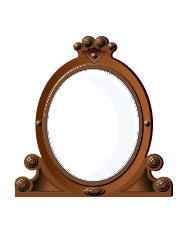 SCENE FOUR: Potion Perfection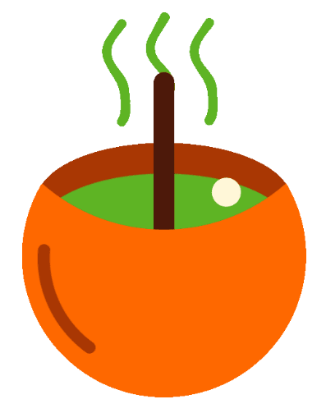 Example Potion Recipe:2 x scoops of  ice from the frozen lake of Eistown (favourite ice cream or yoghurt)1 tbsp Giant’s snot (mashed banana)A sprinkle of lively lice (crushed biscuit)A drop of phoenix tears (syrup) Mixing a perfect potionMERLIN:	I’m sorry I can’t be with you for this quest, but I know you will do your best.Move to a kitchen area or a space with a table that has all the ingredients needed for the potion. One at a time, passing them around the circle first, add the ingredients to the mixing bowl. Take it in turns to mash, bash, and mix the potion. Ring the bell to show that the potion is finished. MERLIN: Now you must say the magic word and take a taste of the potion. The magic word is ‘YUMMY’Everyone says ‘YUMMY’ and tastes the potion.SCENE FIVE: SPELLBINDING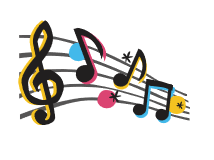 Bringing together the toolsMERLIN: 	I see your journey to become a true wizard is almost completed. Now there is just the Dreaded Slime to beat. Take this time to get ready before you prepare your most powerful spell.The Wizard’s Apprentice can choose a symbol from below and have this painted on their body. (Optional) The Apprentice can paint the rest of the team with the same symbol.    ¤͒    	ҩ	֎	‽	   ╬	☺ ☼		♣	   ♫Pass around the mirror to look at the face paint.Creating the Gooey Louis spellMERLIN:	You must be careful. In the slime there lives the Gooey Louis. To beat them you need a powerful and musical spell. One at a time pass the wand around tapping it four times to a slow beat of 1 – 2 – 3- 4.Whilst the WIZARD’S APPRENTICE continues to tap the wand to the beat, the rest of the group clap to the beat. One person then uses an instrument, and so on, until everyone is making a different sound to the beat. This can be accompanied by singing or any vocalisations. Play the backing track and add the sounds each time there is a loud beat in the music. (Optional) Dance moves can be added to the sounds.MERLIN:	A most powerful spell, the Gooey Louis it will repel!SCENE SIX: Fighting the Dreaded SlimeTake the time to get ready for this final scene. The Wizard can wear the cloak and hat, paint their face, and have their wand ready.When repeating the scenes a different person could play the Wizard and parts can change. Journey back through the magic mirrorMERLIN: Good luck [WIZARD NAME]!NARRATOR:	Magic mirror in my hand, show me the people in this land.Use the mirror to identify everyone in the group. Take the time to look and see as much of their body as possible.NARRATOR: 	Looking into the mirror can make you feel like you are moving as you feel the magic all around.Gently rock from side to side four times.Pat from the shoulders, along the arms, down the front, onto the legs and feet.Fighting the Gooey LouisMake it as dark as possible in the room with a light shining on the slime if possible.ELF: Thank goodness you’re back! The slime has got worse.Pass around the container with the slime.GOOEY LOUIS 1:		Ooga Booga HA HA HA!Now is the time to share the spell you created in the last scene. Re-create the song. Add dance movement too. ELF: It’s working!GOOEY LOUIS 2: Never! HA HA HA!The WIZARD takes a spoonful of the potion made and passes it to the GOOEY LOUIS who swallows it thinking it must be something tasty.GOOEY LOUIS 1&2: Argh!!!Turn the lights back on and pass around the container with the water. All hug or high five to celebrate.Gently rock from side to side four times.Pat from the shoulders, along the arms, down the front, onto the legs and feet. To return to the chamber in Tullibole Castle.MERLIN: A wizard you are now, and you are so good. You can return anytime to the kingdom of Wildhood.The End.For further information and additional activities to accompany this pack, or if you have any queries, you can contact Heather Kate Molloy at heatherkmolloy@outlook.com or visit her Facebook Page @HeatherKateMolloyIn association with PAMIS.www.pamis.org.ukThe StoryYou have journeyed from your home into the kingdom of Wildhood. You approach the famous Tullibole Castle, speak the password at the door, and enter your chamber. In your chamber you discover a letter left for you by the great Wizard Merlin explaining that you are now a Wizard’s Apprentice and it is time to choose your name and make the Wizard’s Promise.Multi-Sensory ExperiencesSound – music chosen for the activities, crunch of leaves/stones Sight – Slide 4 & 5, torch lightTouch – crunching (could use a spade or shoe to do this), leaves/stones, wooden hammer (something that can knock), Merlin’s letterSmell – Pine (suggested)Proprioception – Wizard’s hat and cloakMulti-mediaMusic Suggestions:‘Tales of Vienna Woods’ Johann Strauss II‘Spring 1’ Recomposed by Max Richter: Vivaldi, The Four Seasons‘Lady Labyrinth’ Ludovico EinaudiResourcesPC or laptop, leaves or stones, a tray or container to put stones and leaves on, Merlin’s letter, pine essential oil, torch, Wizard’s hat and cloakThe StoryA Wizard name has been chosen and you have made the Wizard’s Promise. Now you must learn what it takes to become a wizard by learning how to use your wand.You find a space in the grounds of the castle and begin to test spells on the castle servants.Multi-Sensory ExperiencesSound – music chosen for the activitiesSight – Slide 6-8, wand, flash of light from the match.Touch – wandSmell – a blown out matchProprioception – Wizard’s hat and cloakMulti-mediaMusic Suggestions:‘Ice Dance’ Edward Scissorhands soundtrack‘Le Carnaval des Animaux – Aquarium’‘Hedwig’s Theme’ John WilliamsResourcesPC or laptop, matches, wand (this could be anything to hand or a trip into the garden to find a stick), chairs, stringThe StoryThe Wizard’s Apprentice returns to his chambers and decides to take a look in the magic mirror.  Suddenly, the Apprentice is transported through the mirror and to a running river in the middle of a deep, dark forest. Whilst by the river, the Apprentice meets a frightened woodland elf who explains that a terrible curse has been put on the river and it now has the Dreaded Slime.Multi-Sensory ExperiencesSound – music chosen for the activities, birdsongSight – Reflection in the mirror, slide 9&10Touch – Mirror, water, slimeProprioception – Wizard’s hat and cloak, pattingVestibular – Rocking from side to sideMulti-mediaMusic Suggestions:Bird song - https://www.youtube.com/watch?v=t6_LYn4_JA4‘Mysterious Adventure’ John Cage‘Loved by the Sun – Legend Soundtrack’ Tangerine Dream‘Rian & Mira Dreamfast’ – Daniel PembertonResourcesPC or laptop, mirror, 2 x containers (1 water & 1 slime)The StoryThe Wizard’s Apprentice returns to their chamber and promises that they will do everything in their power to help get rid of the Dreaded Slime.The Apprentice already has their wand, and three spells, now is the time to brew a potion.Multi-Sensory ExperiencesSound – music chosen for the activities, bellSight –Slide 11Touch – ingredients in the potionProprioception – Wizard’s hat and cloak, cauldron on lapVestibular – Movement through the houseTaste – PotionSmell - PotionMulti-mediaMusic Suggestions:‘A Kind of Magic’ Queen‘Magic’ Pilot‘Magic Dance – Labrynth’ David BowieResourcesPC or laptop, mixing bowl, favourite ingredients (to eat), spoon to mix potion (or fingers), bellThe StoryThe Wizard’s Apprentice now has their wand, their potion, and some spells but Merlin appears to say that more spells are needed in case the Gooey Louis start to appear in the dreaded slime. The Gooey Louis are beaten by music and sound and this could be another great weapon for the Apprentice on their quest.Multi-Sensory ExperiencesSound – music chosen for the activities, claps, vocalisations, instrumentsSight –Slide 12, face paint, wandTouch – Clapping hands, instruments, face paint, wandMulti-mediaMusic Suggestions:https://www.youtube.com/watch?v=einl3CzAp1EResourcesPC or laptop, instruments (this could be anything that can make a sound or using a free app such as Music Instruments: Kids, face paint/make-up, mirror, wandThe StoryThe Wizard’s Apprentice has prepared well and is an Apprentice no longer. Using the powers they have prepared, the Wizard and team travel back through the magic mirror to fight the Dreaded Slime and the Gooey Louis that live within.The Wizard is of course successful and returns home to await their next adventure.Multi-Sensory ExperiencesSound – music chosen for the activities, claps, vocalisations, instruments, thunderSight –Slide 13 & 14, face paint, wandTouch – Clapping hands, instruments, face paint, wand, slime, waterVestibular – rockingSmell - PineProprioceptive – Wizard’s hat and cloakMulti-mediaMusic Suggestions:‘You’re the Best Around’ – Joe Esposito‘Eye of the Tiger’ Survivor‘Danger Zone’ Kenny LogginsResourcesPC or laptop, instruments (this could be anything that can make a sound or using a free app such as Music Instruments: Kids, face paint/make-up, mirror, wand, container x 2 (1 water & 1 slime), potion